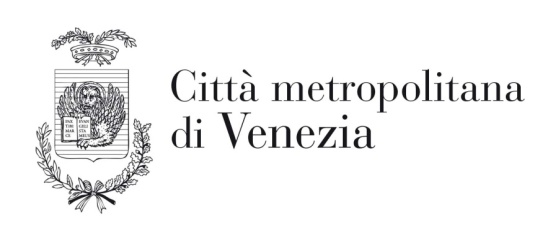 C.F. 80008840276STAZIONE UNICA APPALTANTE (S.U.A.)pec: contratti.cittametropolitana.ve@pecveneto.itVia Forte Marghera n. 191 - 30173 Venezia – MestreDOMANDA E DICHIARAZIONI DI CUI AL PARAGRAFO F – PUNTI 1 E 4 DEL DISCIPLINAREOggetto: ”Interventi per la sistemazione e bitumatura di alcune strade del territorio comunale” -        CIG  8053988925.DICHIARAZIONE SOSTITUTIVA resa ai sensi degli artt. 46 e 47 del DPR 28 dicembre 2000, n. 445 e ss.mm.ii.1) Il sottoscritto/a _____________________________________________ nato a ______________________
il ______________ C.F._____________________________ residente a ______________________________
Prov. ___________CAP _____________Via ____________________________________________ n. ______quale legale rappresentante, con la qualifica di __________________________________________________(indicare la qualifica del legale rapp. all’interno dell’impresa)della ditta __________________________________________________ C.F. __________________________(indicare l’esatta denominazione comprensiva della forma giuridica)con sede in _____________________________ (_____) CAP _______ Via _____________________ n. ____2)  Il sottoscritto/a ____________________________________________ nato a ______________________
il ______________ C.F.______________________________ residente a _____________________________
Prov. ___________CAP _____________Via ____________________________________________ n. ______quale legale rappresentante, con la qualifica di __________________________________________________(indicare la qualifica del legale rapp. all’interno dell’impresa)della ditta __________________________________________________ C.F. __________________________	(indicare l’esatta denominazione comprensiva della forma giuridica)con sede in _____________________________ (_____) CAP _______ Via _____________________ n. ____3) 1 Il sottoscritto/a ____________________________________________ nato a ______________________
il ______________ C.F._____________________________ residente a ______________________________
Prov. ___________CAP _____________Via ____________________________________________ n. ______quale legale rappresentante, con la qualifica di __________________________________________________(indicare la qualifica del legale rapp. all’interno dell’impresa)della ditta __________________________________________________ C.F. __________________________(indicare l’esatta denominazione comprensiva della forma giuridica)con sede in _____________________________ (_____) CAP _______ Via _____________________ n. ____Referente per la gara:Nome e Cognome _________________________________________ n. cell. _________________________DICHIARA / DICHIARANOdi rientrare in una delle seguenti casistiche:□ MICROIMPRESA (ovvero impresa che occupa meno di 10 persone e realizza un fatturato annuo oppure un totale di bilancio annuo non superiore a 2 milioni di euro);□ PICCOLA IMPRESA (ovvero impresa che occupa meno di 50 persone e realizza un fatturato annuo oppure un totale di bilancio annuo non superiore a 10 milioni di euro);□ MEDIA IMPRESA (ovvero impresa che non appartiene alla categoria delle microimprese né a quella delle piccole imprese, che occupa meno di 250 persone e il cui fatturato annuo non supera 50 milioni di euro e/o il cui totale di bilancio annuo non supera i 43 milioni di euro);□ NESSUNO DEI CASI DI CUI SOPRADOMANDA / DOMANDA NOdi partecipare alla procedura di gara e, consapevole/i della decadenza dai benefici e delle sanzioni penali previste per il caso di dichiarazione mendace o contenente dati non più rispondenti a verità, così come stabilito dagli artt. 75 e 76 del d.P.R. 445/2000,	DICHIARA / DICHIARANOdi avere esaminato tutti gli elaborati progettuali, compreso il calcolo sommario della spesa o il computo metrico-estimativo, ove redatto, e il cronoprogramma dei lavori;di avere preso conoscenza delle condizioni locali e della viabilità di accesso;di aver verificato le capacità e le disponibilità, compatibili con i tempi di esecuzione previsti, delle cave eventualmente necessarie e delle discariche autorizzate, nonché di tutte le circostanze generali e particolari suscettibili di influire sulla determinazione dei prezzi, sulle condizioni contrattuali e sull’esecuzione dei lavori;di aver giudicato i lavori stessi realizzabili, gli elaborati progettuali adeguati ed i prezzi nel loro complesso remunerativi e tali da consentire il ribasso offerto;di avere effettuato una verifica della disponibilità della mano d’opera necessaria per l’esecuzione dei lavori nonché della disponibilità di attrezzature adeguate all’entità e alla tipologia e categoria dei lavori in appalto;di impegnarsi ad osservare integralmente il trattamento economico e normativo stabilito dai contratti collettivi nazionale e territoriale in vigore per il settore e per la zona nella quale si eseguono le prestazioni;di essere edotto degli obblighi derivanti dal codice di comportamento adottato dal comune di Chioggia  approvato con deliberazione di Giunta n. 6 del 22.01.2014 e si impegna, in caso di aggiudicazione, ad osservare e a far osservare ai propri dipendenti e collaboratori il suddetto codice, pena la risoluzione del contratto;(in caso di riduzione dell’importo della cauzione ai sensi dell’art. 93, comma 7 del D.Lgs. 50/2016) di avvalersi della facoltà di ridurre la cauzione nella misura del _____________% in quanto:la ditta ________________________________ è in possesso dei seguenti requisiti: 

__________________________________________________________________________________la ditta ________________________________ è in possesso dei seguenti requisiti: 

__________________________________________________________________________________la ditta ________________________________ è in possesso dei seguenti requisiti: 

__________________________________________________________________________________(per i consorzi) il consorzio __________________________________ dichiara di concorrere alla gara in proprio procedendo all’esecuzione dell'appalto con le proprie maestranzeOPPURE, IN ALTERNATIVA di concorrere alla gara per i seguenti consorziati esecutori:________________________________________________ C.F. ________________________________

________________________________________________ C.F. ________________________________

________________________________________________ C.F.  ________________________________Data____________________________                                     FIRMA / FIRME__________________________________________________________________________________________________________________NOTA BENE: in caso di raggruppamenti temporanei o consorzi ordinari, la presente domanda di partecipazione/dichiarazione deve essere predisposta di modo tale che la compilazione e la sottoscrizione avvengano da parte di tutti i soggetti che costituiranno il raggruppamento o consorzio ordinario;la domanda di partecipazione/dichiarazione deve essere corredata da copia fotostatica di documento di identità del sottoscrittore (art. 38, comma 3 del DPR 445/2000). Si avverte che dovrà essere prodotta copia della carta di identità oppure di un documento di riconoscimento equipollente ai sensi dell’art. 35 del DPR 445/2000.